June 7, 2024                                                  TO:          Mony Var, Chairperson        Rodney Elliott, Vice Chairperson  Joanie Bernes, CommissionerWilliam Samaras, Commissioner              Matthew Marr, CommissionerNOTICE OF A REGULAR MEETING OF THE LOWELL HOUSING AUTHORITYBOARD OF COMMISSIONERS WILL BE HELD WEDNESDAY, June 12, 2024, AT 5:00 P.M. MERCIER COMMUNITY CENTER21 SALEM STREETNotice is hereby given in accordance with Section 23A of Chapter 39 of the General Laws that a REGULAR MEETING of the Members of the Lowell Housing Authority BOARD OF COMMISSIONERS will be held on WEDNESDAY, JUNE 12, 2024, at 5:00 P.M. at theMercier Community Center21 Salem StreetJoin Zoom Meeting  https://us06web.zoom.us/j/87205014428               Meeting ID:                872 0501 4428   888 788 0099 US Toll-free                                          877 853 5247 US Toll-free						  646 558 8656 US (New York)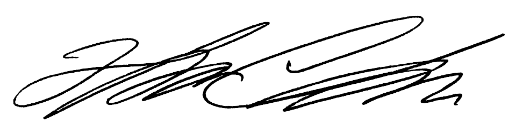 _______________________Tha Chhan Executive DirectorLOWELL HOUSING AUTHORITY AGENDA OF AREGULAR MEETING OF THE BOARD OF COMMISSIONERS SCHEDULED WEDNESDAY, JUNE 12, 2024, AT 5:00 PMMERCIER COMMUNITY CENTER 21 SALEM STREETAPPROVAL OF MINUTES FROM THE LOWELL HOUSING AUTHORITY BOARD OF COMMISSIONERS REGULAR MEETING HELD ON MAY 8, 2024.RESIDENT CORRESPONDENCERESIDENT ORGANIZATIONSUBCOMMITTEE REPORTFINANCE AND AUDIT REPORTREPORT OF THE CHAIRREPORT OF THE EXECUTIVE DIRECTORMOTION TO ACCEPT THE LOWELL HOUSING AUTHORITY’S PROPOSED FEDERAL 5-YEAR PLAN 2025-2029.MOTION TO ACCEPT THE LOWELL HOUSING AUHTORITY’S PROPOSED FEDERAL ANNUAL PLAN 2025.MOTION TO ACCEPT THE LOWELL HOUSING AUTHORITY’S PROPOSED STATE ANNUAL PLAN AND CAPITAL IMPROVEMENT PLAN FOR FISCAL YEAR 2025.MOTION TO APPROVE CONTRACT AWARD RECOMMENDATION TO ORKIN, LLC IN THE NOT TO EXCEED AMOUNT OF $300,000.00 WITH THE OPTION TO RENEW FOR AN ADDITIONAL ONE-YEAR PERIOD.MOTION TO APPROVE CONTRACT AWARD RECOMMENDATION TO BROTHERS ELECTRICAL CORPORATION IN THE AMOUNT OF $3,055,000.00.MOTION TO APPROVE CONTRACT AWARD RECOMMENDATION TO AAA CONSTABLE SERVICES IN THE NOT TO EXCEED AMOUNT OF $50,000.00.MOTION TO APPROVE CONTRACT AWARD RECOMMENDATION TO CDS UNLIMITED IN THE AMOUNT OF $128,900.00.MOTION TO APPROVE AND ACCEPT THE CLOSEOUT DOCUMENTS FOR ELECTRICAL REDISTRIBUTION, PHASE 2, SOUTH COMMON VILLAGE (IFB2021-15).MOTION TO APPROVE AND ACCEPT THE CLOSEOUT DOCUMENTS FOR 2ND FLOOR BATHROOM RENOVATIONS, 62 COLONIAL AVE., (STATE 689 SITE, PROJ. #160099).MOTION TO APPROVE AND ACCEPT THE LHA OUTDOOR STORAGE POLICY.MOTION TO APPROVE AND ACCEPT THE AMENDMENT TO THE LHA PERSONNEL POLICY ARTICLE 15.MOTION TO APPROVE AND ACCEPT THE AMENDMENT TO THE LHA BOARD OF COMMISSIONERS MEETING COMMENCEMENT TIME TO 6:00PM.7.1.13   MOTION TO APPROVE CHANGE ORDER #1 IN THE AMOUNT OF $70,000.00 TO PINE RIDGE TECHNOLOGIES.OLD BUSINESSNEW BUSINESSMOTIONS OF THE BOARD MEMBERSEXECUTIVE DIRECTOR ANNOUNCEMENTSMOTION TO ADJOURN